附件2：第三届西安建筑装饰设计奖申报须知第一部分  奖项设置  1、酒店空间所有的酒店及与具有相关功能的工程项目，如各类商业酒店、精品酒店、主题酒店、特色酒店、都市酒店和度假酒店等。其设计项目必需包括客房、大堂和宴会厅等空间。2、商业/金融/售楼处空间各种商业/金融/售楼处空间，例如商业中心、购物中心、大中型商场、金融机构、超市及专卖店、零售商店、专业商店、美容沙龙、售楼处等。3、办公空间政府及企业总部、银行、教育培训用房、医院、图书馆等。4、餐饮空间各类宴会厅、主题餐厅、特色餐厅、连锁餐饮等各种样式餐饮店。5、娱乐/会所空间各种样式酒吧、迪斯科舞厅、洗浴中心、会所、KTV等娱乐场所。6、商品房/样板房空间各类平层居住空间。各类房地产商展示示范单位的样板房空间。7、别墅空间包括别墅、四合院、复式楼等居住空间。8、文化/教育空间影剧院、专业剧场、音乐厅等，以及文化类的空间设计；各类学校、教育机构等。9、艺术陈设/展陈空间（1）各类家具、灯具、织物、器皿、雕塑、字画、纪念品、工艺品、人造植物等通过软装配饰呈现出的艺术陈设空间。（2）博物馆、展览馆、各类陈列室等展陈空间。10、交通/体育/公共空间机场、火车站、汽车站等交通空间，体育场馆、健身房等体育空间，以及其它公共空间。11、医疗/养老空间医院、养老院、医疗机构、医养综合体等医疗养老空间。12、园林幕墙园林规划、公园小品、庭院、幕墙等与室内建筑相关的景观与幕墙设计。13、高校教师、学生设计案例（1）教师作品即高校空间设计类专业老师各种用于教学及教学实践的设计案例。（2）学生作品即高校空间设计类专业学生学校毕业设计及在学校教师、导师指导下或命题下完成的设计项目。大赛实施细则由大赛组委会组织学术委员讨论制定，另行公布。二、人物奖1、年度青年设计师领袖表彰有独特的设计观点和擅长领域；在设计文化和创新等方面表现优异，为推动行业发展做出突出贡献的设计管理者和设计师。 2、年度优秀设计师表彰有丰富的设计经验和成熟的设计作品，积极参与设计领域的发展变革，为推动行业发展做出突出贡献的设计管理者和设计师。 3、年度新锐设计师表彰年轻、有思想、有活力，主持过成熟的设计作品，具备优秀的设计技巧和潜能，积极参与行业事务的设计管理者和设计师。 注：年度青年设计师领袖可由评审委员会委员推荐产生。年度优秀设计师、年度新锐设计师均由企业或个人申报，评审委员会评审产生。    三、团体奖1、年度最佳设计机构奖    表彰在设计项目及创新成果突出的设计团队和机构等。    2、年度最佳科技创新团队    表彰在装饰设计过程中注重科技创新、科研成果应用的装饰企业及设计机构等。年度最具创意设计团队    表彰为推动原创设计做出杰出贡献和成就卓越的设计团队及机构等。4、年度优秀设计团队奖表彰在设计项目及创新成果突出的装饰企业设计团队等。5、年度设计师推荐品牌 由西安市知名设计师公认推举的优质装饰材料品牌及企业。注：由装饰企业、设计机构、装饰材料品牌商申报，大赛评审委员会评审产生。第二部分  参赛须知一、报名时间2018年11月30日起至2019年1月31日止。二、组织方式（1）组委会协会组织装饰企业及设计机构直接申报；（2）企业、设计机构及自由设计师直接申报；（3）组委会推荐。三、申报要求    （1）作品奖：申报作品包括已建和在建工程、方案设计作品。（2）人物奖：参评者含设计师、设计管理者、设计机构、教授学者、各大专业院校及在西安地区活跃的装饰设计机构均可参加。 （3）团体奖：活跃在西安地区的建筑装饰企业、装饰设计机构、设计研究院以及各类设计团体；在西安市场具备一定影响力的材料企业。四、作品提交联系人：王菲、魏栋、雷程、万素芸、邢丹联系电话：029-85221207 按要求上传参赛作品至邮箱：xzxsjw@126.com，作品图片要求无水印、无黑边（呈现效果好的作品会被推荐到中装协官网中装新网以及相关公众号）。 权利与义务1、所有参赛者享有同等参与评奖、监督、建议的权利，组委会具有被监督、听取建议的义务；2、所有参赛者有义务无偿将参赛作品版权授予组委会，供组委会传播、展览、出版参赛作品集之用；3、所有参赛者不得要求组委会退回所提交的参评资料，不提出任何形式的索偿要求；4、参赛者应自行保证申报作品具有全部知识产权，如发现参赛者申报作品有不符合参赛条件情形，组委会有权在大赛任一阶段取消其参赛资格，收回其所获之荣誉，由此造成主办方损失的，由参赛者承担；5、就参赛材料提交、展览、公示、宣传与出版等一切事项，参赛者不得向主办方提出任何补偿要求或报酬的权利，亦不得要求享有任何特殊权利；6、原则上对终评后获得金奖的工程设计作品，要求有实地考核条件和相关证明；7、如其他方对参赛产品提出知识产权方面的争议，则由参赛者自行处理并承担一切法律责任；8、本办法的解释权归大赛组委会办公室。附件3：第三届西安建筑装饰设计奖申报规范及申报表    一、作品奖申报规范    （一）、申报项目文件夹的建立：每个项目提交资料时，需建立一个文件夹，文件夹名称“类别-地点-项目名称-姓名-工程/方案”（工程：指已竣工项目；方案：指未开工或未竣工项目的设计图纸）。例1：酒店空间-西安-XX酒店-李某-工程。（二）、申报项目文件夹内所需提供的资料：申报项目文件夹中需要建立四个文件夹：报名文件夹、平立剖图片文件夹、项目照片文件夹、个人或团队文件夹。具体说明如下：1、报名文件夹：（1）按照要求填写完毕的《申报表》及设计说明文字，申报表名称规范：“项目+姓名+地点+公司名称”；例如：XX酒店-李某-西安-XXXX公司 （2）建议报名设计师提交项目设计合同、业主委托设计文件等证明项目主创的文件。提交文件为扫描件图片或清晰照片。2、平立剖面图片文件夹：参评项目的平面/立面/剖面的设计图片；缺一不可。要求：每幅设计图片提交的图片名称需填写具体的空间位置和图纸属性；例1：一层平面图、二层平面图、三层平面图等；     一层立面图、二层立面图、三层立面图等；     一层剖面图、二层剖面图、三层剖面图等；3、项目照片文件夹：（1）项目照片文件夹中设置参选文件夹和备选文件夹：①参选文件夹：提交参选项目照片，不得少于5幅和多余10幅。参选文件夹中图片，为评委评审时必看图片。②备选文件夹：为了充分展现设计作品，报名者可多提供图片0-10幅，作为评委评审时选看之用。 （2）要求：每个项目中参选/备选文件夹中提交的图片名称须填写空间名称:例1：公装：大堂、客房、卫生间、办公室、公共走廊、会议室等；例2：住宅：客厅、餐厅、卧室、卫生间、厨房、影音室、花园等；如果同一个空间有多张角度图片，请按照“空间+编号”填写图片名称:例：客厅1、客厅2、大堂1、大堂2。上述图片为jpg格式，图片要求不低于350dpi印刷质量。报名者可为图片另附说明，以word形式体现，格式：图片名称+说明文字。4、个人或团队文件夹：设计师个人或团队数码相片，相片文件名称为“设计师姓名”，团队相片请按照从左至右的顺序填写团队成员姓名。备注：线上报名也需要提供上述申报资料，提交标准与上述标准相同。（三）、上报要求1、此次作品征集，以项目为单位进行申报，一套项目只可申报一个专业类别，如发现一套项目参与多个专业类别的评选，组委会将取消报名者申报资格；2、申报人数要求：主创设计师和辅助设计师人数总计不超过3位人选；3、主办方将对参评材料进行形式审查，不完整、不正确或不符合参评要求的参评材料（例如：作品图片要求无水印、无黑边）将视为无效或作废，主办方有权取消任何未能提交完整参评材料或者提交的参评材料不符合本规则要求的参评者的参评资格；4、参评提交的作品，图片只能是“JPG”格式，不接受除“JPG”格式以外的其他格式。个人简介、设计说明、项目信息只能是“word”文件，不接受除“word”外的其他格式文件；5、申报对象在提交作品时，请选择所属的类别，无法确定或项目功能无法归属在现有类别时，可由评委来决定其所属类别；    （四）、申报规范图例：所有申报材料以电子文档形式提交。刻录光盘一式二份。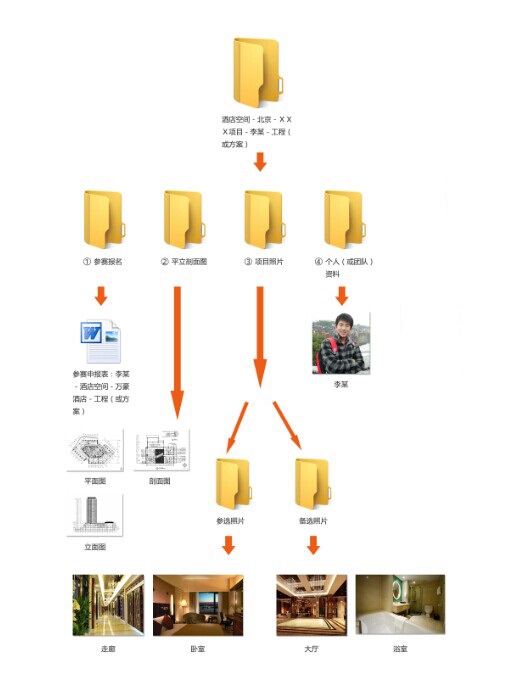 二、人物奖申报资料：（一）、填写完毕的申报表；（二）、其它资料：     1、个人简历（word版）、生活照 2-3 张。     2、需提供个人支持的两套已完成工程项目，包括设计图纸、实景照片、效果图、设计说明等。团体奖申报资料：、填写完毕的申报表；、其它资料：装饰企业及设计机构需提供：（1）、企业营业执照、资质证书、曾获荣誉、机构简介、高清电子版企业 logo、机构主要设计团队合影2-3张。（2）、已完成工程项目，包括设计图纸、实景照片、效果图、设计说明等。    2、装饰建材品牌商需提供：企业营业执照、质检、工商、税务等证照、所获荣誉、品牌及产品简介、高清电子版企业 logo、主要团队合影2-3张。 四、申报要求1、主办方将对参评材料进行形式审查，不完整、不正确或不符合参评要求的参评材料（例如：资料、证照虚假等）将视为无效或作废，主办方有权取消任何未能提交完整参评材料或者提交的参评材料不符合本规则要求的参评者的参评资格；2、申报资料中，图片只能是“JPG”格式，不接受除“JPG”格式以外的其他格式。设计师简介、所获荣誉、代表作品以及附件均只能是“word”文件，不接受除“word”外的其他格式文件；五：申报表表1：第三届西安建筑装饰设计奖申请表（作品奖）申报时间： 2018年   月   日                  编号：联系人姓名：              电话：                  作品信息：填 写 说 明：1、要求表格填写电子版。2、申报书封面的申报编号由第二届西安建筑装饰设计奖组委会统一编写。3、要求按照作品提交要求认真准备各项资料。4、表格内照片处需蓝底电子照片。5、自由申报者“所在工作单位意见”，可不填。表2：     第三届西安建筑装饰设计奖申请表（人物奖）申报时间： 2018年   月   日                  编号：填写说明：1、要求表格填写电子版。2、申报书封面的申报编号由第二届西安建筑装饰设计奖组委会统一编写。3、要求按照作品提交要求认真准备各项资料。4、表格内照片处需蓝底电子照片。表3：     第三届西安建筑装饰设计奖申请表（团体奖）申报时间： 2018年   月   日                  编号：填写说明：1、要求表格填写电子版。2、申报书封面的申报编号由第二届西安建筑装饰设计奖组委会统一编写。3、要求按照作品提交要求认真准备各项资料。主创设计师信息主创设计师信息主创设计师信息主创设计师信息主创设计师信息姓    名性    别照片职    务工作单位照片 所学专业毕业院校照片手    机邮    箱照片通讯地址主创设计师简介（可另附）（选中划√）西安市装饰业协会设计专业委员会   会员      是 □   否 □ 西安市装饰业协会设计专业委员会   会员      是 □   否 □ 西安市装饰业协会设计专业委员会   会员      是 □   否 □ 西安市装饰业协会设计专业委员会   会员      是 □   否 □ 辅助设计师信息辅助设计师信息辅助设计师信息辅助设计师信息辅助设计师信息姓    名性    别照片职    务工作单位照片所学专业毕业院校照片手    机邮    箱照片申报类别（选中划√）1、酒店空间   □2、商业/金融/售楼处空间    □2、商业/金融/售楼处空间    □2、商业/金融/售楼处空间    □3、办公空间     □申报类别（选中划√）4、餐饮空间   □5、娱乐/会所空间    □5、娱乐/会所空间    □5、娱乐/会所空间    □6、商品房/样板房空间            □申报类别（选中划√）7、别墅空间   □8、文化/教育空间      □      8、文化/教育空间      □      8、文化/教育空间      □       9、艺术陈设/展陈空间   □申报类别（选中划√）10、交通/体育/公共空间          □11、医疗/养老空间      □11、医疗/养老空间      □11、医疗/养老空间      □12、园林幕墙   □申报类别（选中划√）13、高校教师、学生设计案例      □申报类别（选中划√）工程设计作品   □          方案设计作品   □工程设计作品   □          方案设计作品   □工程设计作品   □          方案设计作品   □工程设计作品   □          方案设计作品   □工程设计作品   □          方案设计作品   □项目名称设计区域所在城市   制作日期项目总面积项目总造价 （投资总额）项目设计说明（如文字较多可另附设计说明）工作单位意  见法人代表：（签字）    单位：（盖章）                                年      月      日法人代表：（签字）    单位：（盖章）                                年      月      日法人代表：（签字）    单位：（盖章）                                年      月      日法人代表：（签字）    单位：（盖章）                                年      月      日法人代表：（签字）    单位：（盖章）                                年      月      日评审委员会意  见评审专家代表：（签字）                                年      月      日评审专家代表：（签字）                                年      月      日评审专家代表：（签字）                                年      月      日评审专家代表：（签字）                                年      月      日评审专家代表：（签字）                                年      月      日个人声明申报人承诺上述申报资料真实可靠，并授权活动组委会予以宣传，特此声明。申请人：（签字）                                年      月      日申报人承诺上述申报资料真实可靠，并授权活动组委会予以宣传，特此声明。申请人：（签字）                                年      月      日申报人承诺上述申报资料真实可靠，并授权活动组委会予以宣传，特此声明。申请人：（签字）                                年      月      日申报人承诺上述申报资料真实可靠，并授权活动组委会予以宣传，特此声明。申请人：（签字）                                年      月      日申报人承诺上述申报资料真实可靠，并授权活动组委会予以宣传，特此声明。申请人：（签字）                                年      月      日姓    名性   别照片所学专业毕业院校照片工作单位职   务照片工作年限职   称照片手    机邮   箱照片通讯地址设计师简介设计感悟：教育经历：个人履历：设计感悟：教育经历：个人履历：设计感悟：教育经历：个人履历：设计感悟：教育经历：个人履历： 所获荣誉：代表作品：        （相关资料可附件）（选中划√）西安市装饰业协会                  会员    是□    否□西安市装饰业协会设计专业委员会    会员    是□    否□             西安市装饰业协会                  会员    是□    否□西安市装饰业协会设计专业委员会    会员    是□    否□             西安市装饰业协会                  会员    是□    否□西安市装饰业协会设计专业委员会    会员    是□    否□             西安市装饰业协会                  会员    是□    否□西安市装饰业协会设计专业委员会    会员    是□    否□             申报类别（选中划√）1.年度青年设计师领袖                 □1.年度青年设计师领袖                 □1.年度青年设计师领袖                 □1.年度青年设计师领袖                 □申报类别（选中划√）2.年度优秀设计师                     □2.年度优秀设计师                     □2.年度优秀设计师                     □2.年度优秀设计师                     □申报类别（选中划√）3.年度新锐设计师                     □3.年度新锐设计师                     □3.年度新锐设计师                     □3.年度新锐设计师                     □工作单位意  见法人代表：（签字）                         单位：（盖章）                  年      月      日法人代表：（签字）                         单位：（盖章）                  年      月      日法人代表：（签字）                         单位：（盖章）                  年      月      日法人代表：（签字）                         单位：（盖章）                  年      月      日评审委员会意  见评审专家代表：（签字）                                 年     月     日评审专家代表：（签字）                                 年     月     日评审专家代表：（签字）                                 年     月     日评审专家代表：（签字）                                 年     月     日个人声明申报人承诺上述申报资料真实可靠，并授权活动组委会予以宣传，特此声明。申请人：（签字）                                年      月      日申报人承诺上述申报资料真实可靠，并授权活动组委会予以宣传，特此声明。申请人：（签字）                                年      月      日申报人承诺上述申报资料真实可靠，并授权活动组委会予以宣传，特此声明。申请人：（签字）                                年      月      日申报人承诺上述申报资料真实可靠，并授权活动组委会予以宣传，特此声明。申请人：（签字）                                年      月      日企业/机构名称通讯地址联 系 人职位电    话手机微信号电子邮箱企业/机构/品牌简介所获荣誉设计作品及成果（相关资料可附件，装饰材料品牌可不填）（选中划√）西安市装饰业协会                 会员    是□    否□西安市装饰业协会设计专业委员会   会员    是□    否□             西安市装饰业协会                 会员    是□    否□西安市装饰业协会设计专业委员会   会员    是□    否□             西安市装饰业协会                 会员    是□    否□西安市装饰业协会设计专业委员会   会员    是□    否□             申报类别（选中划√）年度最佳设计机构奖           □年度最佳设计机构奖           □年度最佳设计机构奖           □申报类别（选中划√）年度最佳科技创新团队         □年度最佳科技创新团队         □年度最佳科技创新团队         □申报类别（选中划√）年度最具创意设计团队         □年度最具创意设计团队         □年度最具创意设计团队         □申报类别（选中划√）年度优秀设计团队奖           □年度优秀设计团队奖           □年度优秀设计团队奖           □申报类别（选中划√）年度设计师推荐品牌           □ 年度设计师推荐品牌           □ 年度设计师推荐品牌           □ 申报单位意见申报单位承诺上述申报资料真实可靠，并授权活动组委会予以宣传，特此声明。法人代表：（签字）                     单位：（盖章）                                     年    月     日申报单位承诺上述申报资料真实可靠，并授权活动组委会予以宣传，特此声明。法人代表：（签字）                     单位：（盖章）                                     年    月     日申报单位承诺上述申报资料真实可靠，并授权活动组委会予以宣传，特此声明。法人代表：（签字）                     单位：（盖章）                                     年    月     日评审委员会意见评审专家代表：（签字）                                  年     月    日评审专家代表：（签字）                                  年     月    日评审专家代表：（签字）                                  年     月    日